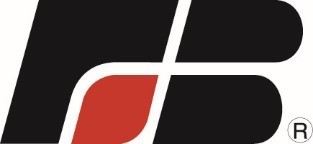 JACKSON COUNTY FARM BUREAU ASSOCIATIONAG AMBASSADOR APPLICATIONName: 	Birth Date:	Address: 	Email: 	Phone:	 Grade this coming fall:	High School:	 Years in FFA: 	 Years in 4-H: 	Will you be attending college or technical school?  YES NO Intended Major: 	Please answer the following questions: Briefly explain why you would like to be an Ag Ambassador for Jackson County Farm Bureau.Please describe what you know about the County Farm Bureau Association (not Farm Bureau Financial Services/Insurance).What are your plans after graduating from high school?   Each application must include the following pieces in one packet to be considered: Completed application One reference form from a non-family member One-page resume highlighting academic, work and extracurricular activities and experience Commitment Statement: I understand that to be an Ag Ambassador I must be and remain a student in good standing at my high school and in the community at large. I also understand that I must complete the requirements set by the Jackson County Board of Directors, which includes meeting the expectations outlined below:Ag Education in the Classroom (Presenting educational programs to elementary grade students or fellow high school students providing education relating to agriculture)Educational Seminars hosted by the Jackson County Farm Bureau Association for its members or the communityCommunity Service activities undertaken by the Jackson County Farm Bureau AssociationAssist with the annual Kiddie Pedal Pull at the Jackson County FairMaintain records of Farm Bureau activities with which the student has participatedI further understand that to be eligible for any scholarship award, I must meet the scholarship eligibility requirements as follows:Applicant must currently be an anticipated 2021 graduating high school seniorApplicant or applicant’s parents or guardians must be members of the Jackson County Farm Bureau Assn. whose dues are current to be considered for the scholarshipApplicant must be applying to an accredited Trade School, Community College or University Applicant must provide a wallet-sized photo of self with the application for publication purposes. The photo will not be utilized in the judging processA complete application must be received including:Two signed letters of recommendationOfficial high school transcript including rank Exam Test scores from one of the following: ACTSATWork KeysAssetCompassOtherApplicants may be interviewed by members of the Jackson County Farm Bureau Assn BoardScholarship Applications must be submitted to the Jackson County Farm Bureau Association by March 15, 2021, for selection in April, 2021.Student Signature_________________________________  Date__________________________Parent Signature__________________________________  Date__________________________Refer questions to Donna Ashcraft, County Coordinator (785) 364-6291 or jacksonfb@kfb.orgReturn completed forms to:P. O. Box 1005, 521 Arizona Avenue, Holton, KS 66436or by e-mail to jacksonfb@kfb.orgby September 15, 2020